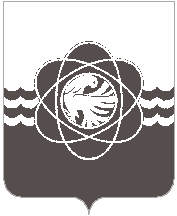 П О С Т А Н О В Л Е Н И Еот  14.09.2021 № 853О внесении изменений в постановление Администрации муниципального образования «город Десногорск» Смоленской области от 27.12.2019          № 1464 «О комиссии по предупреждению и ликвидации чрезвычайных ситуаций и обеспечению пожарной безопасности при Администрации муниципального образования «город Десногорск» Смоленской области и признании утратившим силу некоторых правовых актов Администрации муниципального образования «город Десногорск» Смоленской областиВ связи с кадровыми изменениями, Администрация муниципального образования «город Десногорск» Смоленской области постановляет:1. Внести в постановление Администрации муниципального образования «город Десногорск» Смоленской области от 27.12.2019 № 1464 «О комиссии по предупреждению и ликвидации чрезвычайных ситуаций и обеспечению пожарной безопасности при Администрации муниципального образования «город Десногорск» Смоленской области и признании утратившими силу некоторых правовых актов Администрации муниципального образования «город Десногорск» Смоленской области» (в ред. от 23.03.2020 № 259, от 18.08.2020     № 588, от 22.01.2021 № 33, от 15.03.2021 № 184, от 06.04.2021 № 301)                        в приложение № 2 «Состав комиссии по предупреждению и ликвидации чрезвычайных ситуаций и обеспечению пожарной безопасности при Администрации муниципального образования «город Десногорск» Смоленской области» (далее – состав комиссии) следующие изменения:1.1. Исключить из состава комиссии:- Асатряна Артура Гамлетовича;- Касаткину Людмилу Ивановну;- Козлова Владимира Викторовича.1.2. Включить в состав комиссии: - Азаренкова Игоря Михайловича – ведущего инженера группы клиентского сервиса СЦ г. Рославль Смоленского филиала ПАО «Ростелеком»– член комиссии (по согласованию);   - Лямцеву Ольгу Николаевну – ВрИО руководителя Межрегионального управления № 135 ФМБА России – член комиссии (по согласованию). 2. Отделу информационных технологий и связи с общественностью      (Е.М. Хасько) разместить настоящее постановление на официальном сайте Администрации муниципального образования «город Десногорск» Смоленской области в сети Интернет.3. Контроль исполнения настоящего постановления возложить на начальника Муниципального бюджетного учреждения «Управление по делам гражданской обороны и чрезвычайным ситуациям» муниципального образования «город Десногорск» Смоленской области А.К. Воронцова.Глава муниципального образования«город Десногорск» Смоленской области                     	       	      А.Н. Шубин